ВСЕРОССИЙСКИЙ КОНКУРС ПЕДАГОГИЧЕСКОГО МАСТЕРСТВАНА ЛУЧШУЮ МЕТОДИЧЕСКУЮ РАЗРАБОТКУ «УРОК – СКАЗКА»Автор: Полуэктова Г.П., учитель начальных классов высшей квалификационной категории МБОУ СОШ №3 им. Ф. А. Зубалова с.Красноярское Андроповского муниципального округа Ставропольского края.Конкурсное задание: Методическая разработка урока – сказки. Вид разработки: конспект урока - сказки по предметной области русский язык в начальной школе с использованием квест – технологии и технологии «Перевёрнутый класс».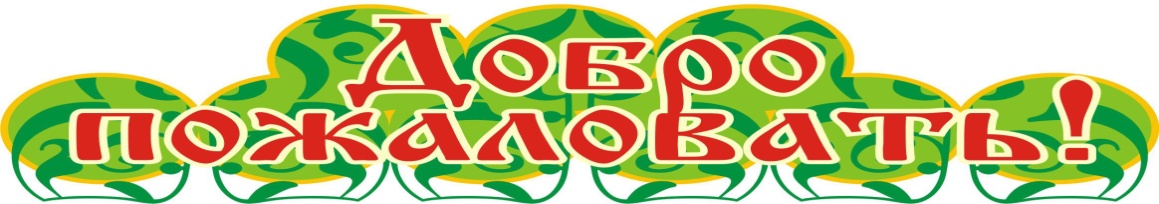 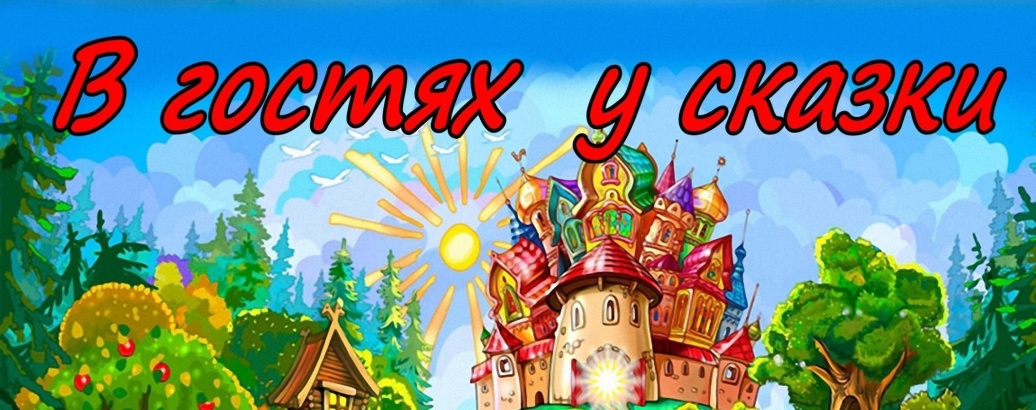 Конспект урока - сказки по предметной области русский язык  в 3 классе с использованием квест – технологии и технологии «Перевёрнутый класс».Пояснительная запискаАктуальность. Урок – сказка – нестандартная и интересная форма проведения любого урока. Детям в начальной школе всегда близок и понятен мир сказок и волшебства. Поэтому, на уроках, построенных в виде сказки, он раскрывается полнее. Как правило, на уроках-сказках царит атмосфера дружелюбия, праздника, что вызывает отличное настроение у ребят, а это залог продуктивной их деятельности. Сказочный сюжет позволяет ворваться на урок воображению, фантазии, творчеству, а самое главное – учит детей быть добрыми.Новизна. Элемент новизны в данном уроке заключается в том, что он выстроен с использованием современных технологий таких как, квест – игра и «Перевёрнутый класс». Все дети, без исключения, любят путешествовать и всегда ищут каких – либо приключений, и введение  квеста как приключенческой игры в сочетании со сказочным сюжетом придаёт уроку особый шарм. Именно квест – игра позволяет ребёнку целиком и полностью погрузиться в сказочную атмосферу. Она несёт в себе элемент необычности, способствует развитию познавательных и  аналитических способностей. Между тем технология «Перевёрнутый класс» представляет собой модель смешанного обучения, суть которой заключается в следующем: учитель даёт детям материал (обучающие карточки, схемы – опоры) для самостоятельного изучения темы урока, дети осваивают материал дома, а на уроке закрепляют полученные знания и отрабатывают навыки на уроке с учителем. При этом сам урок по его типу напоминает «Урок комплексного применения знаний», в организации которого использование квест технологии и введение сказочного сюжета является актуальным.Тема: «Путешествие эрудитов в королевство «Частиречинск» на воздушном шаре»Предмет: русский языкПродолжительность урока: 40 минутКласс: 3 Тема урока в соответствие КТП: «Части речи»Тип урока: Урок комплексного применения знанийФорма проведения урока: урок – сказка Методы и формы обучения: Формы: фронтальная, парная, индивидуальнаяМетоды: словесный, наглядный, практическийИспользуемые образовательные технологии: Цель: создать условия для обобщения и систематизация знаний о частях речи, полученных самостоятельно.Задачи:- закрепить знания о частях речи;- отработка умений распознавать части речи.- развивать орфографическую зоркость, внимания, памяти, мышления, речи, - воспитывать  интерес  к  изучению  русского  языка,  любознательности, доброжелательного  отношения  друг  к  другу.Формируемые УУД:-Личностные - освоение роли ученика; формирование интереса (мотивации) к учению;-Познавательные – ученики понимают суть заданий, в соответствии с ними строят ответ в устной форме, осуществляют поиск нужной информации в учебнике и учебных пособиях, осознанно строят речевое высказывание в соответствии с задачами коммуникации, овладевают умением смыслового восприятия учебного текста, осуществляют анализ и сравнение;-Регулятивные – принимают и сохраняют учебную задачу, соответствующую этапу обучения; осуществляют рефлексию своей деятельности.-Коммуникативные - используют в общении правила вежливости, правила работы в парах и группах.Материально – технические средства обучения: компьютер, проектор, экспозиционный экранДидактические средства обучения: бланки с тестами, карточки для индивидуальной работы и работы в парах, учебники, рабочие тетради с печатной основой.Мультимедийное сопровождение: мультимедийная презентация.Ход урока:Организационный момент.Голосовая запись:Прозвенел звонок для нас.Все зашли спокойно в класс.Встали все у парт красиво,Поздоровались учтиво.- Ребята, сегодня у нас необыкновенно сказочный урок. А почему он сказочный, вы мне скажите сами после просмотра видеосюжета.Видеосюжет «В гостях у сказки». Постановка цели и задач урока. Мотивация учебной деятельности учащихся.Выходит учитель в образе Сказочницы.Сказочница:- Здравствуйте, ребятишки, девчонки и мальчишки! - Сегодня мы совершим с вами сказочное путешествие в самое загадочное королевство. Чтобы узнать название королевства вы должны в слове изменить порядок его частей. Посмотрите на экран, а вот и слово:РечинскЧастиСказочница:- Итак, как называется королевство? Дети: Частиречинск- Правильно, ребята! Королевство называется «Частиречинск».- А как вы думаете, почему королевство имеет такое название? Вспомните, что вам было задано на дом. Дети: используя обучающие карточки, вспомнить, что узнали во втором классе о частях речи.Сказочница:- Так какие жители могут жить в этом королевстве?Дети: Части речиСказочница:- Итак, ребята сегодня мы с Вами отправимся в путешествие в королевство «Частиречинск». - А как вы думаете, какова цель нашего путешествия?Дети: обобщить знания о частях речи, которые мы получили во втором классеСказочница:- Молодцы, ребята! И отправимся мы с Вами вот на этом большом воздушном шаре. Но прежде чем занять свои места на воздушном шаре, скажите, какими качествами должны обладать Эрудиты – путешественники. Разделитесь на команды. Команда первого ряда – 1 команда, команда второго ряда – следующая команда и команда третьего ряда – третья команда. Кто больше перечислит качеств - слов, которые отвечают на вопрос «какой?», та команда получит право зайти на воздушный шар первой. Примерные ответы детей: сильный, смелый, отважный,  храбрый, находчивый, внимательный, сообразительный.Сказочница:Молодцы, вы все молодцы, но большее число слов – качеств перечислила команда __________. А теперь в путь, ребята!Творческое применение знаний в новой ситуации. Запуск легенды.Вдруг раздается стук в дверь, заходит Человек в Маске и бросает свёрнутый лист бумаги под ноги сказочницы.Сказочница: - Ой, ребята, посмотрим ка, что принёс нам незнакомец в маске?Поднимает с пола свёрток и разворачивает его.Сказочница: - Да это же тайное письмо! Послушайте, что в нём написано!Тайное письмо.Здравствуйте, дорогие ребята, эрудиты русского языка! Мы жители королевства «Частиречинск» обращаемся к Вам за помощью. Наш замок заколдован злым Драконом и не можем выбраться отсюда, а значит, не можем выполнять ту роль, которая нам отведена в предложении. Помогите нам расколдовать замок, чтобы мы могли изменять свои формы с целью быть понятными в предложении. Это нелёгкая задача. Для того, чтобы нам помочь вы должны облететь все  моря, океаны, страны и острова, где вас будут ждать наши друзья – Сказочные герои и выполнить все задания. За каждое правильно выполненное задание с одного места назначения вы ставите себе баллы от 2 до 5 в ваших маршрутных листах. Если вы не допустите ни одной ошибки при выполнении заданий, мы будем спасены.Сказочница: -Ребята, поможем «частям речи» освободиться от чар злого дракона?Дети: Да!Сказочница: - Тогда в путь, дорогие друзья! Представьте, что наш кабинет – большой воздушный шар. Занимайте свои места на воздушном шаре так, чтобы образовалось три команды. Закрываете свои глазки, ручки вверх и полетели. Ваши ручки могут танцевать под музыку!Звучит песня «Воздушный шар» Мистера Кредо»Сказочница (смотрит в бинокль):- Друзья, откройте ваши глазки, посмотрите, что за остров вдали? И название у него… Какое - то странное, зашифрованное… Похоже на ребус. Наш шар уже приземлился на острове. Давайте попробуем расшифровать название этого острова: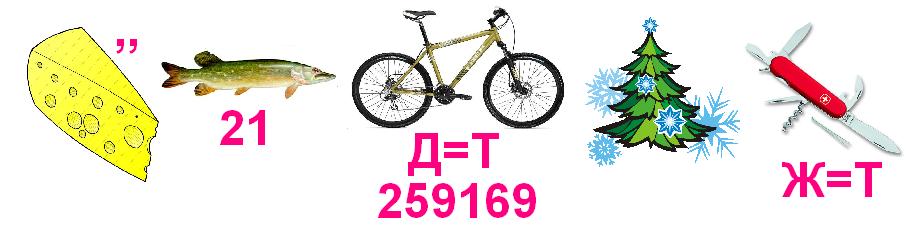 Дети: существительные Сказочница: - Правильно, ребята, это действительно, существительное! А кто же хозяин этого острова? Внимание на экран!Видеосюжет «Песенка водяного»- Ребята, посмотрите, наш водяной устал от пиявок и лягушек, ему хочется улететь из болота. Помогите ему научиться летать. Для этого выполните задания.Задания от Водяного: - Из предложенного набора слов назовите только существительные;-Выпишите в правую колонку одушевлённые существительные, а в левую колонку неодушевлённые существительные.- Определите род и число одушевлённых имён существительных.Слова для справок: слово, осина, двор, рыба, забор, книга, царевна, струсить, варить, дворовый, чёрный, большой, осенний, журчащий, морозный, друг, катер, мальчик, слон, собака.- Используя карточки с вопросами расскажите, что вы знаете о существительном.Вопросы карточки:Что означают имена существительные?На какие вопросы отвечают?Какие существительные бывают?Какие существительные называются одушевлёнными и неодушевлёнными?Какие существительные называются собственными? А какие нарицательными?Какого рода бывают имена существительные?Как определить род имен существительных?Сказочница: - Молодцы, ребята, вы справились с заданиями! Вы совершили доброе дело – помогли выбраться водяному из болотной тины. А нам пора лететь дальше! После такое умственной нагрузки необходимо отдохнуть.Физминутка Воздушный шарСказочница (смотрит в бинокль): - Внимание! Поднялся сильный ветер, наш шар держит курс в сторону Дремучего Леса! Всем пристегнуть ремни и приготовиться к приземлению. Ребята, мы очутились в Дремучем лесу и можем заблудиться в нём, если не отгадаем его название. Чтобы узнать название этого леса, вам нужно отгадать загадку:С существительным дружу и нисколько не тужу.Моя основная примета:Обозначаю признак предмета.Люблю детей внимательных.Кто я?...Дети: Имя прилагательноеСказочница: - Ну конечно, ребята, этот лес носит название имени прилагательного. А вот и хозяйка этого леса к нам спешит. Внимание на экран.Видеосюжет «Песенка красной шапочки»- Ребята, как зовут это прелестное создание?Дети: Красная шапочка!Сказочница:-Ребята, Красная Шапочка, растеряла все пирожки, которые несла для своей бабушки. Но это пирожки не совсем обычные, на них написаны слова, которые надо вставить в текст. Вы согласны?Дети: Да!Наступил ___________________ месяц лета, июнь. Наконец-то наступило ______________, _________ лето. В __________________ школе все ребята отправились на______________, _______ каникулы. Теперь можно очень долго играть, гулять, не делать ________________задание. Слова для вставки: длинные, летние, первый, нашей, домашнее, долгожданное, жаркоеДополнительные вопросы и задания:Сказочница:К какой части речи относятся слова? Почему эти слова – прилагательные?Определите род и число прилагательных и подпишите сверху над каждым словом. Поработайте в парах и проверьте правильность выполнения заданий, для этого обменяйтесь тетрадями.Сказочница:- Что ж, ребята, вы и с этим заданием справились. Молодцы! Сказочница: - А мы продолжаем наше путешествие на нашем шаре и отправляемся в путь. А чтобы вам было легче дышать в воздухе, после того как взлетим высоко, выполним упражнение.Видеофизминутка «Дыхательная гимнастика» Сказочница (смотрит в бинокль):-Ребята, посмотрите, что за страна появилась на горизонте? На границе вывеска, а на вывеске какие то надписи. - Прочитайте надписи! Надписи: обозначает действие предмета; отвечает на вопросы «что делать?», «что сделать?»; имеет форму единственного и множественного числа.Сказочница:- Ребята о чём эти надписи? Какую часть речи они характеризуют?Дети: ГлаголСказочница:- Конечно, ребята, это глагол. - Посмотрите видео сюжет.Видеосюжет «Фрагмент из фильма Буратино»- Кто же хозяин этой страны? Дети: БуратиноСказочница:- Ребята, а куда попал Буратино? Дети: в Чулан к пауку.Сказочница:- Правильно, ребята. Но выбраться из чулана можете помочь Буратино только вы, если выполните задание. Задание 3. Прочитайте стихотворение. Выпишите из этого стихотворения глаголы. Определите число глаголов.У меня друзей немало,Но я всех нарисовала:Коля колет,Поля полет,Паша пашет,Варя варит,Валя валит, Света светит,Соня спит,Катя катит,Тоня тонет, Но не дам ей утонуть!Я спасу подружку Тоню – Подрисую что – нибудь.Сказочница:- Молодцы, ребята, все задания выполнили, а теперь отправимся в Королевство «Частиречинск» в замок Дракона и спасём Части речи! - Настроение какое? Замечательное? Ну, тогда в путь! Звучит музыка из мультфильма «Облака» Руки вверх, представим, что мы облака, плывущие по небу. Сделаем глубокий вдох, выдох! И мы направляемся в королевство «Частиречинск»Сказочница:Ребята, посмотрите, как потемнело небо с нашим приближением. Что за чудище такое нас встречает?Дети: это злой драконСказочница:Верно, ребята, это злой Дракон. Именно он заколдовал «Части речи». И кто – то уже пытается их спасти. Но злой дракон требует, что бы вы, ребята, решили тест и только тогда он сможет расколдовать части речи. Вы готовы выполнить условие Дракона? Дети: Да!Сказочница:- Тогда ответьте на вопросы теста «Части речи» (тест решает каждый ребёнок индивидуально)Тест «Части речи»Укажи, слова какой части речи отсутствуют: музей, колючий, капуста, красивыйСуществительное;Глагол;Прилагательное;Укажите группу слов, которая соответствует схеме: сущ. → прилаг. → глаг.Свет, светлый, светить;Зелёный, зелень, зеленеть;Шел, пришёл, подошёлУкажите нарицательное имя существительное:Жёлтый;Дерево;Москва.Укажите словосочетания, где прилагательное имеет форму женского рода и единственного числа:Нарядное платье;Красная ягода;Сочный арбуз.Укажите словосочетания, в которых глагол имеет форму множественного числа:Дети учились;Решать задачу;Расцвела сирень.Сказочница: - Ребята, какие вы молодцы, что совершили доброе дело, спасли части речи! Выходят части речи. Части речи:Глагол: Спасибо, вам большое, ребята, что выручили нас. Существительное: Теперь мы можем изменять свои формы и выполнять отведённую роль в предложениях. Прилагательное: В знак нашей благодарности примите от нас на память буклеты, в которых представлены узелки на память «Части речи».  Домашнее задание.Сказочница:- Ребята, подаренные вам буклеты с узелками на память о частях речи, помогут вам  в выполнении домашнего задания:Стр. 54, упр. 92.Сказочница:- Ну а нам пора возвращаться домой. Вы все были активными, дружными в путешествии. Покажите, с каким настроением вы сейчас покинете Королевство?Звучит музыка «Шарики воздушные». Дети выполняют танцевальные движения.5. Рефлексия (подведение итогов)Рефлексия «Оценка за урок»А сейчас выполним ещё одно очень важное последнее задание. Вам предстоит оценить урок. Для этого выполните задание карточки.Ребята, выберете к каждому вопросу ответ:1. На уроке я работалактивно / пассивно2. Своей работой на уроке ядоволен / не доволен3. За урок яне устал / устал4. Материал урока мне былпонятен / не понятенполезен / бесполезенинтересен / скученлегким / трудным5. Домашнее задание мне кажетсяинтересно / не интересно6.  Я считаю, что моя работа на уроке заслуживает оценкиОтл / хорошо/ удовл/Сказочница: Спасибо ребята, ваши оценки важны для меня. Нашей сказке конец, а кто хорошо работал сегодня, тот и молодец. Я не прощаюсь с Вами, а говорю: «До встречи».Источники:Волина В.В. Русский язык. Переиздание – Екатеринбург: Изд-во АРД ЛТД.1997Дмитриева О.И. Поурочные разработки по русскому языку. 3 класс. – М.: ВАКО, 2014.Занимательная грамматика. – М., Омега, 1995.Фёдорова Т.Л. Все правила и упражнения по грамматике русского языка для 1-4 классов. – М.: ООО «Стандарт», 2016.Физминутка для начальной школы: https://www.youtube.com/watch?v=zGIV7Xa9Rkw Дыхательная гимнастика: https://www.youtube.com/watch?v=c5T2n0sT1SA Заставка из передачи «В гостях у сказки»: https://www.youtube.com/watch?v=mMJlrLkVFG4 Отрывок из кинофильма «Красная шапочка»: https://www.youtube.com/watch?v=BWP0AqjW_JA Отрывок из фильм «Приключения Буратино»: https://www.youtube.com/watch?v=s_j28OG_src  Отрывок «Песня Водяного» из мультфильма «Летучий корабль»: https://www.youtube.com/watch?v=KeAph-5qSsc Злой дракон: https://www.youtube.com/watch?v=ZcIPb2p0IAU 